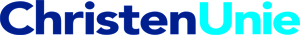 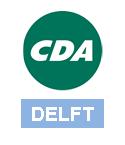 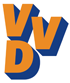 Motie waardig ouder worden in DelftDe gemeenteraad van Delft, in vergadering bijeen op woensdag 13 juni 2018 ter bespreking van het coalitieakkoord van het nieuwe college,Constaterende dat:Het coalitieakkoord op hoofdlijnen is uitgewerktDit akkoord zal worden uitgewerkt in een bestuursprogrammaDe collegepartijen alle partijen uitnodigen om ideeën aan te dragenHet coalitieakkoord een aantal uitdagingen van Delft adresseert, maar niet die van ouderen in DelftHet woord ouderen slechts 2 keer voorkomt in het akkoord: één keer om aan te geven dat ze zich vaker onveilig voelen, en één keer om aan te geven dat ze zich thuis (moeten kunnen) voelen in Delft. De ChristenUnie Delft in maart een actieplan Waardig Ouder worden heeft gelanceerd met de nadrukkelijke uitnodiging om hier samen (dus ook met andere partijen) werk van te maken.Overwegende dat:Ouderen/ senioren waardevolle inwoners zijn van Delft – en iedereen in onze gemeente waardig oud moeten kunnen wordenDit inspanning vraagt van de gemeente – en dus ook van dit nieuwe college – sámen met ouderen en bij hen betrokken organisaties (ouderenbonden, zorg- en welzijnsorganisaties)Draagt het college op:In de uitwerking van het bestuursprogramma expliciet aandacht te geven aan maatregelen waardoor inwoners in Delft waardig ouder kunnen worden.De komende jaren onder andere werk te maken van:Een ouderen-woonagenda (vergelijkbaar aan de aandacht in het coalitieakkoord voor studentenwoningen) Structureel overleg met Delftse senioren en met partijen die professioneel, als vrijwilliger of mantelzorger bij Delftse ouderen betrokken zijn. En gaat over tot de orde van de dag.Joëlle Gooijer		Ineke van Geenen	Miranda Voogt
ChristenUnie 		CDA			VVD